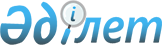 О внесении изменений и дополнений в приказ Министра финансов Республики Казахстан от 18 декабря 2002 года N 620 "Об утверждении перечня расходов по экономической классификации расходов, требующих заключения договоров", зарегистрированный в Министерстве юстиции Республики Казахстан за N 2113
					
			Утративший силу
			
			
		
					Приказ Министра финансов Республики Казахстан от 22 декабря 2003 года N 433. Зарегистрирован в Министерстве юстиции Республики Казахстан 30 декабря 2003 года N 2652. Утратил силу - приказом Министра финансов РК от 03.06.2005г. N 211




Извлечение из приказа Министра финансов РК от 03.06.2005г. N 211





      "В целях реализации распоряжения Премьер-Министра Республики Казахстан от 20 марта 2004 года N 77-р "О мерах по совершенствованию подзаконных актов", ПРИКАЗЫВАЮ:






      1. Признать утратившими силу некоторые приказы Министра финансов Республики Казахстан, согласно прилагаемому перечню...






      2. Настоящий приказ вводится в действие со дня подписания.






 






      Министр






 






                                    Приложение 






                                    к приказу Министра 






                                    финансов РК 






                                    от 03.06.2005г. N 211






 






                        Перечень некоторых






                   приказов Министра финансов






             Республики Казахстан, утративших силу






 






      ...






      19. Приказ Министра финансов Республики Казахстан от 22 декабря 2003 года N 433 "О внесении изменений и дополнений в приказ Министра финансов Республики Казахстан от 18 декабря 2002 года N 620 "Об утверждении перечня расходов по экономической классификации расходов, требующих заключения договоров"...".






--------------------------------------------------------------------






 





 




 




      ПРИКАЗЫВАЮ:





 

      

1. Внести в 
 приказ 
 Министра финансов Республики Казахстан от 18 декабря 2002 года N 620 "Об утверждении перечня расходов по экономической классификации расходов, требующих заключения договоров" (зарегистрированный в Министерстве юстиции Республики Казахстан за N 2113, внесены изменения приказом Министра финансов Республики Казахстан от 1 марта 2003 года 
 N 86 
 - зарегистрирован за N 2212, от 18 июня 2003 года 
 N 236 
 - зарегистрирован за N 2398, от 11 августа 2003 года 
 N 306 
 - зарегистрирован за N 2440) следующие изменения и дополнения:



      в Перечне расходов по экономической классификации расходов, требующих заключения договоров, утвержденном данным приказом, графу "Примечание":



      по специфике 125 дополнить предложением следующего содержания:



      "Договоры на поставку товаров (работ и услуг) не требуются: при перечислении сумм на счета в Национальном банке Республики Казахстан для конвертации и последующего перечисления на счет посольства Республики Казахстан за границей по бюджетной программе "Вступление Казахстана во Всемирную торговую организацию", администратором которой является Министерство индустрии и торговли Республики Казахстан.";



      по спецификам 138, 139, 142, 146, 149:



      после слов "Министерство иностранных дел Республики Казахстан" дополнить словами ", по бюджетной программе "Вступление Казахстана во Всемирную торговую организацию";



      слова "которой является Министерство индустрии" заменить словами "которых является Министерство индустрии";



      по спецификам 144, 411:



      дополнить следующими словами ", по бюджетной программе "Вступление Казахстана во Всемирную торговую организацию", администратором которой является Министерство индустрии и торговли Республики Казахстан".




      2. Настоящий приказ вводится в действие со дня государственной регистрации в Министерстве юстиции Республики Казахстан.


      


Министр


					© 2012. РГП на ПХВ «Институт законодательства и правовой информации Республики Казахстан» Министерства юстиции Республики Казахстан
				